附件3:广东省财政电子票据收费专用章填报表用户名称：                                                           （请您用正楷或宋体清晰地在横线上填写全称）注意事项：☆本印章印模仅制作电子印章使用（不含印章防伪纹线），请在实物印章填报框空白处清晰地加盖实物收费专用章；☆所有印章图样不要黏连，不要超过或压住边框线条；☆本填报表需与《基础信息表》、《机构（企业）数字证书业务申请表》配套提交。收费专用章式样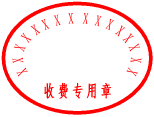 收费专用章参考样式     收费专用章尺寸规定：    一、形状为椭圆形，尺寸为40×30（mm）；    二、边宽1mm；    三、上方环排中文文字高为4.2mm，环排角度（夹角）210-260度，字与边线内侧的距离0.5mm（字体为仿宋体）；    四、下横排“收费专用章”文字字高4.6mm，字宽3mm，延章中心线到下横排字顶端距离4.2mm（字体为仿宋体）。印鉴信息实物收费专用章印模填报框印鉴信息